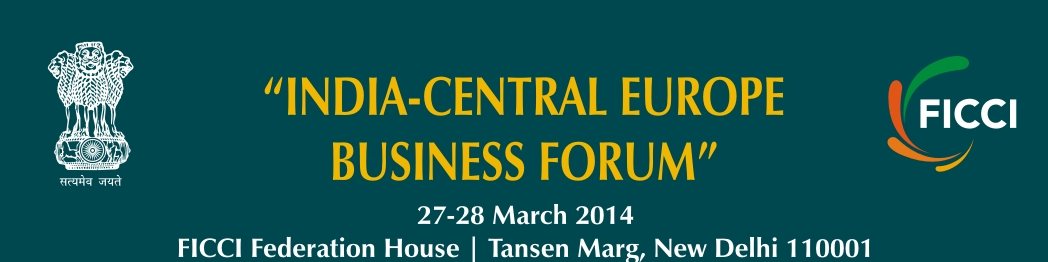 Registration Form (for Foreign Participant)Name 											Designation 										Organization 										Mailing Address 									Telephone (with country code) 				 Fax 				Mobile 					 Website 					E-mail 											Name of the CEO 				 Annual turnover (mn US$) 		Interested in (Please tick)Conference		B2Bs			BothBusiness interest (Please tick)Export			Import			Investment in IndiaJoint Venture		Technical Collaboration		Others 	________________________			Business interest (Please be specific – maximum 60 words)Are you already doing business with Indian company? If yes, please share the details of your collaboration be it in the technology/ products you are trading in/ projects you are/ have executing/ etc in India.Please attach a 150 words brief company profile (in MS Word format) and the trade/ investment/ projects that you would like to discuss at “India-Central Europe Business Forum”.All the above fields are compulsory. Please send the duly filled in registration form to:Nataša Turk, e-mail natasa.turk@gzs.si !
